	Женева, 6 июня 2022 годаУважаемая госпожа,
уважаемый господин,1	Имею честь сообщить вам, что Международный союз электросвязи (МСЭ) организует семинар-практикум "Безопасность 5G и последующих систем", который состоится 22 августа 2022 года в штаб-квартире МСЭ (зал H) в Женеве, Швейцария. Семинар-практикум пройдет в очном формате с возможностью дистанционного участия. Семинар-практикум проводится накануне следующего собрания 17-й Исследовательской комиссии МСЭ-Т, которое состоится в том же месте с 23 августа по 2 сентября 2022 года.2	Данный семинар-практикум будет проводиться только на английском языке.3	В семинаре-практикуме могут принять участие Государства – Члены МСЭ, Члены Секторов МСЭ, Ассоциированные члены МСЭ и Академические организации – Члены МСЭ, а также любое лицо из страны, являющейся членом МСЭ, которое пожелает внести свой вклад в работу. К таким лицам относятся также члены международных, региональных и национальных организаций. Участие в семинаре-практикуме является бесплатным, но стипендии на участие не предоставляются. 4	Данный семинар-практикум проводится в соответствии с Резолюцией 92 ВАСЭ-20 об активизации деятельности Сектора стандартизации электросвязи МСЭ в области стандартизации не связанных с радио аспектов Международной подвижной электросвязи. В число его задач входят:–	определение разрывов в обеспечении безопасности для 5G и новых направлений, связанных с безопасностью для 6G;–	обеспечение форума для всех соответствующих заинтересованных сторон, таких как исследовательские комиссии МСЭ-Т и другие группы (SA3 3GPP) для рассмотрения результатов работы Оперативной группы МСЭ-Т по технологиям для Сети-2030 в части безопасности, а также выявление остающихся разрывов, которые ИК17 следует устранить;–	более глубокое понимание характера угроз для 6G и определение новых концепций в области безопасности;–	обеспечение платформы для обмена сведениями о текущей деятельности в области безопасности в соответствующих исследовательских комиссиях МСЭ и других группах, таких как ИК2, 3, 13 и 17 МСЭ-Т, ПК27 ОТК1 ИСО/МЭК, ЕТСИ, 3GPP и Ассоциация GSM, а также выявления любых разрывов в обеспечении безопасности;–	изучение возможностей сотрудничества по новым темам и в рамках текущей работы, а также определение механизмов для упрощения сотрудничества и согласования деятельности по стандартизации в целях обеспечения безопасности для 5G и последующих систем.5	Вся соответствующая информация, касающаяся семинара-практикума, включая проект программы, будет размещена на веб-сайте мероприятия по адресу: https://www.itu.int/en/ITU-T/Workshops-and-Seminars/2022/0822/Pages/default.aspx. Веб-страница мероприятия будет регулярно обновляться по мере появления дополнительной информации. Участникам предлагается периодически проверять веб-страницу на наличие обновленной информации.6	В зонах расположения основных конференц-залов МСЭ имеются средства беспроводной ЛВС, которыми смогут воспользоваться делегаты. Подробная информация представлена на веб-сайте МСЭ-Т (http://www.itu.int/ITU-T/edh/faqs-support.html).7	Ряд гостиниц в Женеве предлагают льготные тарифы для делегатов, участвующих в собраниях МСЭ, и предоставляют карту, которая обеспечивает бесплатный доступ к системе общественного транспорта Женевы. Список соответствующих гостиниц и руководство по запросу скидки содержатся по адресу: http://itu.int/travel/.8	С тем чтобы БСЭ могло предпринять необходимые действия в отношении организации этого семинара-практикума, буду признателен за регистрацию с использованием онлайновой формы, доступной на указанной веб-странице, в максимально короткий срок и не позднее 15 августа 2022 года. Просьба также принять к сведению, что предварительная регистрация участников семинаров-практикумов носит обязательный характер и проводится только в онлайновом режиме. Участие в семинаре-практикуме является бесплатным и открытым для всех. 9	Хотел бы напомнить вам, что для въезда в Швейцарию и пребывания в ней в течение любого срока гражданам некоторых стран необходимо получить визу. Визу следует запрашивать не менее чем за четыре (4) недели до даты начала семинара-практикума и получать в учреждении (посольстве или консульстве), представляющем Швейцарию в вашей стране, или, если в вашей стране такое учреждение отсутствует, в ближайшем к стране выезда.В случае возникновения трудностей для Государств – Членов МСЭ, Членов Секторов МСЭ, Ассоциированных членов МСЭ или Академических организаций – Членов МСЭ и на основании официального запроса, представленного ими в БСЭ, Союз может обратиться в компетентные органы Швейцарии, с тем чтобы содействовать в получении визы, но только не позднее указанного четырехнедельного периода. Любой такой запрос следует осуществлять путем отметки в соответствующей ячейке регистрационной формы не менее чем за четыре недели до даты мероприятия. Запросы следует направлять в Секцию поездок МСЭ (travel@itu.int) с пометкой "запрос о содействии в получении визы" ("visa support"). С уважением, Чхе Суб Ли
Директор Бюро
стандартизации электросвязи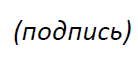 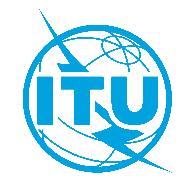 Международный союз электросвязиБюро стандартизации электросвязиОсн.:Циркуляр 019 БСЭ
TSB Events/XYКому:−	Администрациям Государств – Членов Союза−	Членам Сектора МСЭ-Т−	Ассоциированным членам МСЭ-Т−	Академическим организациям − Членам МСЭКопии:–	Председателям и заместителям председателей исследовательских комиссий МСЭ-Т−	Директору Бюро развития электросвязи−	Директору Бюро радиосвязи−	Директорам Региональных подразделений МСЭДля контактов:
Тел.:
Факс:
Эл. почта:г-жа Сяоя Ян (Ms Xiaoya Yang)
+41 22 730 6206
+41 22 730 5853
tsbevents@itu.intКому:−	Администрациям Государств – Членов Союза−	Членам Сектора МСЭ-Т−	Ассоциированным членам МСЭ-Т−	Академическим организациям − Членам МСЭКопии:–	Председателям и заместителям председателей исследовательских комиссий МСЭ-Т−	Директору Бюро развития электросвязи−	Директору Бюро радиосвязи−	Директорам Региональных подразделений МСЭКому:−	Администрациям Государств – Членов Союза−	Членам Сектора МСЭ-Т−	Ассоциированным членам МСЭ-Т−	Академическим организациям − Членам МСЭКопии:–	Председателям и заместителям председателей исследовательских комиссий МСЭ-Т−	Директору Бюро развития электросвязи−	Директору Бюро радиосвязи−	Директорам Региональных подразделений МСЭПредмет:Семинар-практикум МСЭ "Безопасность для 5G и последующих систем" 
(Женева, Швейцария, 22 августа 2022 года)